Centennial Elementary PTO 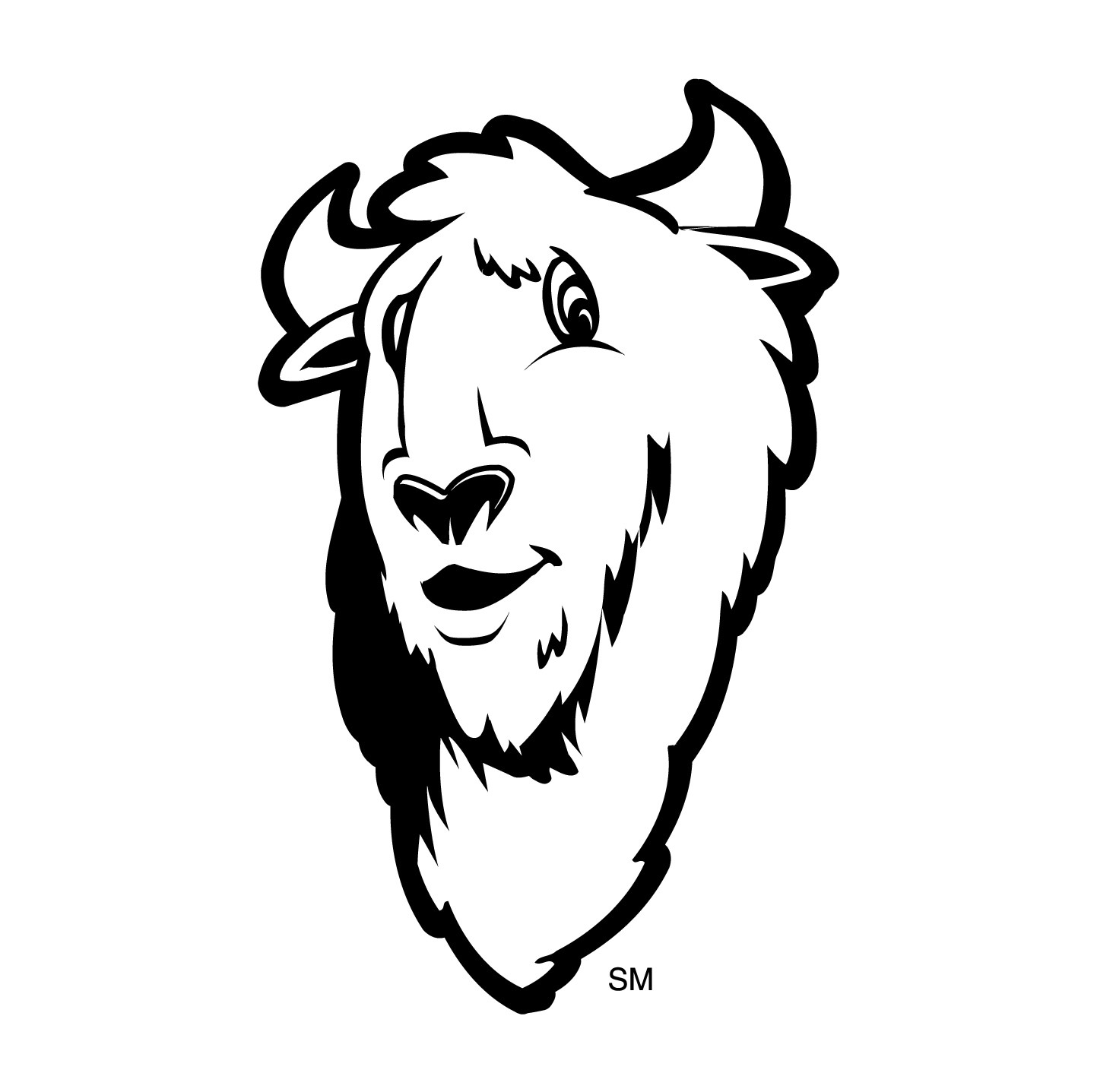 Reimbursement FormComplete form and attach receipts.  Reimbursement can’t be made without a receipt.  Submit to PTO Treasurer Box.Payable to- (please print)Name:   _______________________________  Phone:  ____________________Signature: _____________________________ Date: _______________Expense Category (Please check only one):PTO:     □ Hospitality     □ Recess Equipment     □ PTO SuppliesCommittee:     □ 5th Grade     □ FFN     □ Grounds     □ MTM     □ OM     □ PAL Supplies    □ Pass It On     □ Popcorn       □ Teacher Appreciation/HRP       □ Teacher LuncheonStaff:     □ AR Parties     □ Teacher Reimbursement     □ Teacher Training     □ Enrichment   □ Media Center     □ Music     □ PE     □ Special Ed□ Other (please specify): ____________________________________Date Paid: ______________   Check #___________  ACCT charged ____________DateDescriptionTotalTotal Reimbursement:Total Reimbursement: